Wisconsin Student Government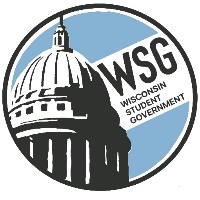 Wisconsin Technical College Advocacy GroupEstablished 1972www.wsgtech.com2021-2022 Proposed WSG PositionsWSG supports an investment of $160,000 over the next biennium to provide grants to each technical college for the creation of open educational resources (OER) which may be utilized by all colleges within the Wisconsin Technical College system to reduce the cost of textbooks which can help defray student debt. WSG supports to amend Wisconsin law (Wis. Stat. 36.31) to readily allow all WTCS colleges to offer Associate of Arts/Associate of Science degrees. Currently only 5* of the 16 WTCS colleges are able to offer these degrees. Removing this restriction will expand educational opportunities for non-traditional students as well as persons of color throughout the state, combat declining enrollments in higher education and enable more Wisconsin students and student veterans access financial aid. *The five colleges are: Chippewa Valley, Madison, Milwaukee, Nicolet and Western. WSG supports an increase of $11.8 million GPR in each year of the biennium to increase the average WTCS Wisconsin Grant award to $1,100 and to expand the pool of eligible students to those enrolled in at least 3 credit hours. Along with the increase of the grant award, WSG supports the replacement of the 10 semester cap with the same lifetime eligibility cap as the Federal Pell Grant.